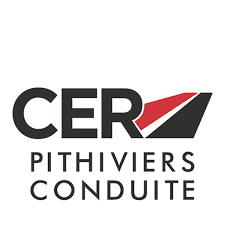 PIECES A FOURNIR INSCRIPTION Photocopie pièce d’identité, passeport ou carte de séjour valide Photocopie permis conduire recto-verso (AM ou B ou A2 ) 2 Photos réglementaires E-PHOTO 6 timbres postes tarifs en vigueur Photocopie ASSR1 ou 2 (à partir de 15 ans) Recensement à partir de 16 ans  Journée d’appel de 17 ans à 25 ans Photocopie livret de famille si nom de famille différent  Justificatif de domicile de moins de 6 mois (EDF, Eau, Loyer, Impôt revenu…)  Attestation hébergement   Photocopie carte identité de l’hébergeantUne enveloppe A4 100Gr Suivi